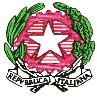 Ministero dell’Istruzione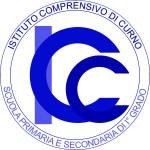 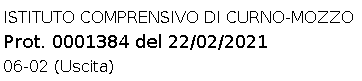 Istituto Comprensivo Statale di Curno “F. Gatti”Via IV Novembre, 33 – 24035 Curno (BG) Tel. 035 415 66 96 email: bgic84500a@istruzione.it – sito web: http://www.iccurno.edu.itCod. Mecc. bgic84500a - pec: bgic84500a@pec.istruzione.itC.F. 95118930163 - Codice univoco: UFKJL1A tutto il personale in servizio nell’Istituto Comprensivo “F. Gatti” di Curno per l’a. s. 2020-2021Alle istituzioni Scolastiche della provincia (con richiesta di notifica al personale)All’Albo Pretorio on line dell’Istituzione ScolasticaAVVISO PUBBLICO PER LA SELEZIONE DI UN ESPERTO PER CORSI DI FORMAZIONE PER IL PERSONALE DOCENTE “STRUMENTI PER LA VALUTAZIONE E LACERTIFICAZIONE DELLE COMPETENZE” A.S. 2020-2021 IL DIRIGENTE SCOLASTICOVISTO il Decreto Legislativo n. 165 del 30/03/2001e ss.mm.ii.;VISTO il Decreto del Presidente della Repubblica 8 marzo 1999, n. 275, recante Norme in materia di autonomia delle istituzioni scolastiche”;VISTO il Decreto Interministeriale 28 agosto 2018, n. 129, recante il regolamento concernente le Istruzioni generali sulla gestione amministrativo-contabile delle Istituzioni Scolastiche, aisensi dell’art.1 comma 143, della legge 13 luglio 2015, n.107;VISTO che l’articolo 63 del CCNL 29.11.2007 prevede che “l’Amministrazione è tenuta a fornire strumenti, risorse e opportunità che garantiscano la formazione in servizio”;VISTO la delibera 33 del 18/02/2021 del Collegio Docenti in merito alla formazione del personale docente in servizio nell’Istituto Comprensivo “F. Gatti” di Curno;RITENUTO necessario reperire prioritariamente personale interno all’Istituto Comprensivo “F. Gatti” di Curno, idoneo ed esperto a ricoprire il ruolo di formatore per il corso rivolto al personale docente per l'acquisizione di competenze nella unità formative di seguito indicate;RITENUTO altresì necessario reperire personale idoneo ed esperto a ricoprire il ruolo diformatore anche all'esterno dell'Istituto Comprensivo “F. Gatti” di Curno nel caso in cui non fossero reperibili risorse interne per il corso indicato;VISTA la propria determina n° 18 del 19/02/2021;tutto ciò visto e rilevato, che costituisce parte integrante del presente avvisoDISPONEl’emanazione di un AVVISO PUBBLICO per la selezione di un esperto, con proceduracomparativa di curricula, per l’attuazione dell’azione di formazione “STRUMENTI PER LA VALUTAZIONE E LA CERTIFICAZIONE DELLE COMPETENZE” riferita al personale docente dell’I.C.. “F. Gatti” di Curno.FINALITA’ DELLA SELEZIONEIl presente Avviso ha come finalità la selezione di un esperto di comprovata esperienza per l’attuazione di azioni di formazione on line riferite al personale docente del IstitutoComprensivo “F. Gatti” di CurnoOBIETTIVIFavorire la diffusione sia di una cultura della valutazione ampiamente condivisa sia l’utilizzo di strumenti che consentano di avere maggiori informazioni sui processi di insegnamento –apprendimento;ancorare il Curricolo verticale d’Istituto alle competenze chiave e di cittadinanza;riflettere sulle competenze chiave e di cittadinanza declinandole nelle loro dimensioni ed evidenze da osservare, in maniera condivisa;costruire rubriche di valutazione delle competenze chiave e di cittadinanza, articolate nelle diverse annualità di scuola primaria e secondaria, in un’ottica di continuità con la certificazione delle competenze, come primo step per monitorare gradualmente le competenze negli anni correlandole al curricolo di educazione civica;collegare le evidenze delle competenze chiave con i compiti significativi già in atto a livello d’Istituto, sia nell’ambito degli apprendimenti formali che informali,documentandoli all’interno delle rubriche.Il programma del corso verterà sulle seguenti tematiche:Ripresa dei concetti chiave per riallacciare i fili del discorso a partire dalle pratiche in atto…tra conoscenze, abilità, competenze, verifica, valutazione e certificazione.Valutare e certificare le competenze: modalità e strumenti, condivisione a livello l’Istituto delle dimensioni ed indicatori (evidenze da osservare) delle competenze chiave, da monitorare durante il percorso scolastico degli alunni.Produzione/supervisione degli strumenti per la valutazione.MODALITÀ DI SVOLGIMENTO DEL CORSOLa formazione sarà strutturata in un percorso di ricerca/azione.La metodologia utilizzata sarà quella della didattica laboratoriale con l’alternanza di incontri in plenaria e lavori di gruppo.La composizione dei gruppi varierà in base al numero di partecipanti; i gruppi verranno formati in modo flessibile, a seconda delle attività, con momenti di condivisione in verticale tra gli ordini scolastici e in orizzontale tra le classi di scuola primaria e secondaria.DURATA E LUOGO DELL’ATTIVITÀL’attività formativa sarà svolta nei mesi di marzo-maggio 2021, a partire dal 22 marzo 2021. La formazione avverrà in modalità on line sulla piattaforma Microsoft Teams dell’Istituto e sarà così articolata:12 ore articolate in 6 incontri da 2 ore6 ore di attività di coordinamento scientifico, progettazione, produzione e validazione dei materiali, monitoraggio e valutazione degli interventi stessi.REQUISITI PROFESSIONALI E CULTURALI RICHIESTILaurea Magistrale in materie pedagogicheEsperienze in qualità di formatore in attività di formazione rivolte ai docenti nell’ambito della didattica, valutazione e certificazione per competenzeEsperienze in qualità di formatore in attività di formazione rivolte ai docenti/adultiDocumentata formazione in materia di valutazione, di inclusione, di gestione di gruppi e/o classeCOMPENSO18 ore x € 41,32 (importo orario lordo dipendente)12 ore attività di docenza in qualità di formatore € 41,326 ore attività di coordinamento scientifico, progettazione, produzione e validazione dei materiali, monitoraggio e valutazione degli interventi stessi € 41,32 ai sensi del D.I. 326/95.CRITERI DI AGGIUDICAZIONEL’esame delle candidature e la valutazione dei punteggi sarà effettuata da apposita commissione nominata dal Dirigente Scolastico, che provvederà a redigere la graduatoria, che previa approvazione della stessa, sarà pubblicata all’albo on line dell’Istituto. LaCommissione di valutazione, attribuirà un punteggio massimo di 30 punti secondo la griglia di valutazione allegato 2VALUTAZIONE, FORMULAZIONE GRADUATORIA, INDIVIDUAZIONE FIGURA DA NOMINARELa selezione delle domande sarà effettuata da un'apposita Commissione presieduta dalla Dirigente Scolastica o suo delegato, al cui insindacabile giudizio è rimessa la scelta dell'esperto cui conferire l’incarico che sarà assegnato secondo il seguente ordine di precedenza:personale interno all’Istituto Comprensivo “F. Gatti” di Curno;personale di altre Istituzioni Scolastiche;esperti esterni.Per l'ammissione alla selezione occorre:essere in possesso della cittadinanza italiana o di uno degli Stati membri dell'Unione Europea;godere dei diritti civili e politici;non aver riportato condanne penali e non essere destinatario di provvedimenti che riguardano l'applicazione di misure di prevenzione, di decisioni civili e di provvedimenti amministrativi iscritti nel Casellario Giudiziario,essere a conoscenza di non essere sottoposto a procedimenti penali.L'Istituto Comprensivo “F. Gatti” di Curno si riserva di procedere al conferimento dell'incarico anche in presenza di una sola domanda purché pienamenterispondente alle esigenze progettuali o di non procedere all'assegnazione dello stesso ad insindacabile giudizio del Dirigente Scolastico.L'Istituto Comprensivo “F. Gatti” di Curno si riserva di non procedere all'affidamento dell'incarico in caso di mancata attivazione del corso previsto.Eventuali reclami dovranno essere prodotti entro 15 giorni dalla pubblicazione della graduatoria provvisoria trascorsi i quali sarà considerata definitiva.Successivamente si procederà ad informare solo il personale collocato in posizione utile nella graduatoria di merito per il quale la Dirigente Scolastica provvederàall' assegnazione degli incarichi.DOMANDA DI PARTECIPAZIONEI candidati dovranno far pervenire agli uffici di segreteria dell’Istituto Comprensivo “F.Gatti” di Curno l’istanza e il relativo curriculum vitae, obbligatoriamente in formato europeo (pubblicabili senza dati sensibili) da cui si evincano:titoli di studio e di formazione professionale,certificazioni acquisite ed esperienze lavorative richieste.La documentazione dovrà essere inviata all'indirizzo pec:bgic84500a@pec.istruzione.it alla Dirigente Scolastica entro e non oltre le ore 12.00 del 04/03/2021 edavente come oggetto: “CANDIDATURA SELEZIONE DI UN ESPERTO PER CORSI DI FORMAZIONE PER IL PERSONALE DOCENTE “STRUMENTI PER LA VALUTAZIONE E LA CERTIFICAZIONE DELLE COMPETENZE” A.S. 2020-2021Nella istanza dovranno essere indicate:le proprie generalità;l'indirizzo e il luogo di residenza;il titolo di studio con la data di conseguimento e le generalità dell'Ente che lo ha rilasciato.Alla domanda di partecipazione alla selezione dovranno essere allegati:copia della carta di identità in corso di validità;Allegato “A” (Domanda di partecipazione alla selezione per l’incarico di Formatore);Allegato “B” (Scheda di valutazione dei titoli per l’incarico di Formatore);come da fac-simili contenuti nel presente avviso pubblico (griglia di valutazione da compilare a cura dell'interessato).PUBBLICIZZAZIONEAl presente avviso ed agli esiti della selezione è data diffusione mediante pubblicazione all'Albo dell’istituto Comprensivo “F.Gatti” di Curno sul proprio sito web: www.iccurno.edu.itIl presente Avviso è altresì trasmesso per la pubblicazione ai siti Istituzionali di tutte le Istituzioni Scolastiche della provincia di Bergamo.TRATTAMENTO DATII dati dei quali l’Istituto entrerà in possesso a seguito del presente avviso pubblico saranno trattati nel rispetto del D.Lgs. n. 10 agosto 2018, n.101 per l’adeguamento della normativa nazionale D.Lgs 196/03 alle disposizioni del regolamento (UE) 2016/679.Il candidato dovrà autorizzare questa istituzione scolastica al trattamento dei dati personali. Il titolare del trattamento dei dati è la Dirigente Scolastica.ACCESSO AGLI ATTIL’accesso agli atti, da parte dei partecipanti sarà consentito, secondo la disciplina della Legge 7 agosto 1990, n. 241 e dell’art. 3 – differimento – comma 3 del Decreto Ministeriale 10 gennaio 1996, n.60, solo dopo la conclusione del procedimento.FORO COMPETENTEPer qualsiasi controversia inerente il contratto è stabilita tra le parti la competenza del foro di Bergamo.Per tutto quanto non esplicitamente previsto nel presente Avviso, le parti fanno richiamo e riferimento alla vigente normativa nazionale e comunitaria in materia.IL DIRIGENTE SCOLASTICOMazzoleni Maria LinaAllegati:All. A Domanda di partecipazione bando esperto per corsi di formazione per il personale docente “STRUMENTI PER LA VALUTAZIONE E LA CERTIFICAZIONE DELLECOMPETENZE” A.S. 2020-2021 (Da riprodurre a cura del concorrente in forma individuale)All. B Griglia di valutazioneAll. C Informativa PrivacyIl presente documento informatico è firmato digitalmente ai sensi del testo unico D.P.R. 28 dicembre 2000,n. 445 e del D.Lgs. 7 marzo 2005, n. 82 e norme collegate e sostituisce il testo cartaceo e la firma autografa